Кроссворд «Учение о биосфере»Начало формыКонец формы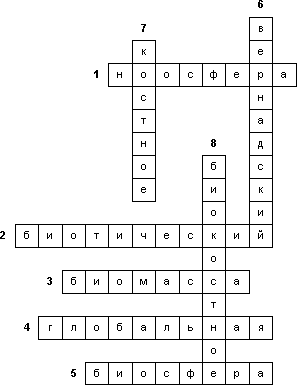 1. Сфера человеческого разума.2. Круговорот, основанный на взаимодействии организмов создающих и разрушающих органическое вещество, обеспечивающий единство и организованность биосферы.3. Совокупность всех живых организмов.4. Биосистема, свойством которой является взаимодействие неживой природы и живого вещества.5. Область существования ныне живущих организмов, охватывающую часть атмосферы до высоты озонового слоя, всю гидросферу и часть литосферы.6. Российский учёный создавший целостное учение о биосфере.7. Вещество, у которого все тела и свойства неживой природы, сформированные без участия живых организмов.8.Вещество, образованное в результате совместной деятельности живого и костного вещества.